Laboratorní práce č. 9Prvoci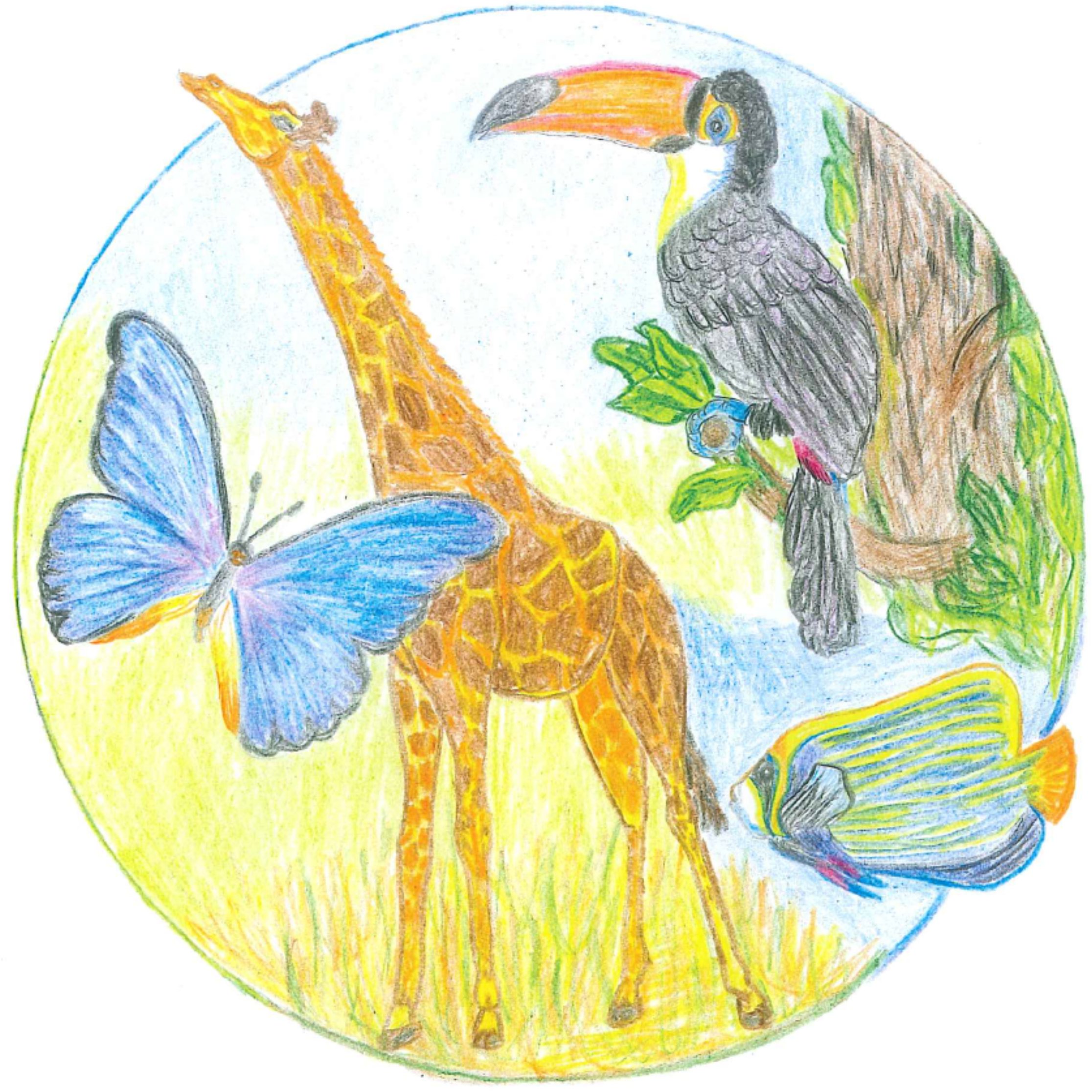 Mezi organely pohybu u prvoků nepatří:bičíkypanožkybrvypulzující vakuolaKokcidie jaterní jako parazit člověka má jako hostitele:prasekrálíky a zajíceovce a skotsrnčí a jelení zvěřMezi rostlinné bičíkovce patří:krásnoočko zelenébičenka poševnítrypanozoma spavičnávířenkaSchizogonie je:psychické onemocnění člověkajeden ze způsobů rozmnožování krvinkovkypohlavní rozmnožování trepky velkékrátkodobé spojení jedinců před rozmnožovánímKořenonožci se pohybují pomocí:brvbičíkůpanožekundulující membrányŘešení: 1D, 2B, 3A, 4B, 5C.Funkcí pulzující vakuoly je:rozmnožovánípohybvýživaosmoregulaceBičenka poševní:má větší počet hostitelů i mezihostitelůje lidským parazitemje virus přenosný z koček na člověkaje přenosná na člověka při kontaktu s hovězím dobytkemDírkonošci jsou:mořští živočichové s křemičitou schránkousladkovodní živočichovésuchozemští živočichovémořští živočichové bez schránkyToxoplazma patří do kmene:žahavcůnálevníkůhmyzomorekvýtrusovcůKonjugace se vyskytuje u:všech prvokůnálevníkůkořenonožcůnálevníků a bičíkovcůŘešení: 1D, 2B, 3A, 4D, 5B.Kterou chorobu nezpůsobují prvoci?spavou nemocAIDSmaláriiúplaviciPrvoci se nemohou rozmnožovat:konjugacípodélným dělenímpříčným dělenímheterogoniíMěňavka velká patří mezi:kořenonožceobrvené nálevníkybičíkovcevýtrusovceKteré spojení je správné?spavá nemoc – krvinkovka čtyřdennímalárie – měňavka úplavičnákokcidióza – kokcidie jaternímalárie – trypanozoma spavičnáKrvinkovky:se rozmnožují meiózouse rozmnožují nepohlavním dělením v erytrocytechse pohybují pomocí panožekmají schopnost meiotického děleníŘešení: 1B, 2D, 3A, 4C, 5B.Prvoci jsou:pouze parazitéautotrofní živočichovéjednobuněční nebo i koloniálnímnohobuněčníPelikula je:trávicí organelapevný obal na povrchu bičíkovcůjedovatá látka, kterou vylučují prvocipohlavní materiál prvokůVáleč koulivý se pohybuje pomocí:panožekbrvbičíkunepohybuje seNěkteří výtrusovci způsobují:kokcidiózuspavou nemocúplavicisloní nemoc – elefantiázuMalárii vyvolává:tyčinkovitá bakterieprvok z kmene výtrusovcůnálevníkprvok z kmene kořenonožcůŘešení: 1C, 2B, 3C, 4A, 5B.Za vývojově nejpůvodnější a nejjednodušší prvoky jsou považováni:nálevnícibičíkovciměňavkyvýtrusovciPři konjugaci u prvoků se:vymění část malého jádravymění část velkého jádramalé jádro rozplynevelké jádro několikrát dělíMalárii způsobuje:trepka velkálamblie střevníhmyzenka včelízimnička tropickáPodíl na vytváření sedimentů mořského dna mají zástupci:výtrusovcůkořenonožcůbičíkovcůnálevníciMěňavka úplavičná patří mezi:výtrusovcebičíkovcenálevníkykořenonožceŘešení: 1B, 2A, 3D, 4B, 5D.Do následující skupiny živočichů nepatří:trepka velkátrypanozoma spavičnábodalka tse-tsebičenka poševníStigma je:vylučovací organelasmyslová organelapohlavní buňkatyp nerovové soustavy prvokůMezi prvoky výlučně cizopasné patří:výtrusovcidírkonošcislunivkynálevníciKterý z uvedených prvoků patří mezi bičíkovce:Toxoplazma gondislávinka obecnálamblie střevnízimnička čtyřdenníNálevníci žijí:v čistých vodáchv organicky znečištěných vodáchve žlučovodech králíků a zajícův tenkém střevě dětíŘešení: 1C, 2B, 3A, 4C, 5B.Prvoci jsou jednobuněčné kosmopolitní organismy. Pomalu se měnící optimální životní podmínky překonávají ve formě cysty. Proto se v senném nálevu po několika dnech objeví většinou zástupci nálevníků – trepka. Ve vodním prostředí, ve vhodné teplotě 15° -20° a s  dostatkem potravy – rozkládajícího se organického materiálu -  jsou schopny se rychle množit a můžeme je pozorovat v optickém mikroskopu. Jelikož jsou však trepky značně pohyblivé, zkusíme je v pohybu omezit sítí z vaty.Úkoly:	1. Pozorujte prvoky v senném nálevu	2. Pozorujte prvoky v senném nálevu s omezením pohybu prvoků	3. Pozorujte trvalé preparáty mřížovců a dírkonošcůPomůcky:Potřeby pro mikroskopování, senný nálev, vata, trvalé preparáty, pipeta, kapátko.Úkol č. 1: Pozorujte prvoky v senném nálevuPostup:Zhotovení senného nálevu: Do sklenice dáme hrst sena a zalijeme pokud možno dešťovou vodou nebo vodou z rybníka, potoka aj. (může být i voda z vodovodu). Přikryjeme víčkem tak, aby nálev dýchal. Necháme zhruba 2-3 týdny stát. Nesmí zmrznout.Vezměte pipetou trochu senného nálevu a kápněte na podložní sklíčko. Zhotovte vodní preparát a pozorujte pod mikroskopem.Pozorování:Závěr: Shrňte poznatky, které jste získali v tomto úkolu laboratorní práce.Úkol č. 2:  Pozorujte prvoky v senném nálevu s omezením pohybu prvokůPostup:Vezměte kousek vaty a mezi prsty ji rozprostřete tak, aby vznikla rovnoměrná síť vláken, kterou položíme na podložní sklíčko. Vezměte pipetou trochu senného nálevu a kápněte na podložní sklíčko. Zhotovte vodní preparát a pozorujte pod mikroskopem.Pozorování:(1)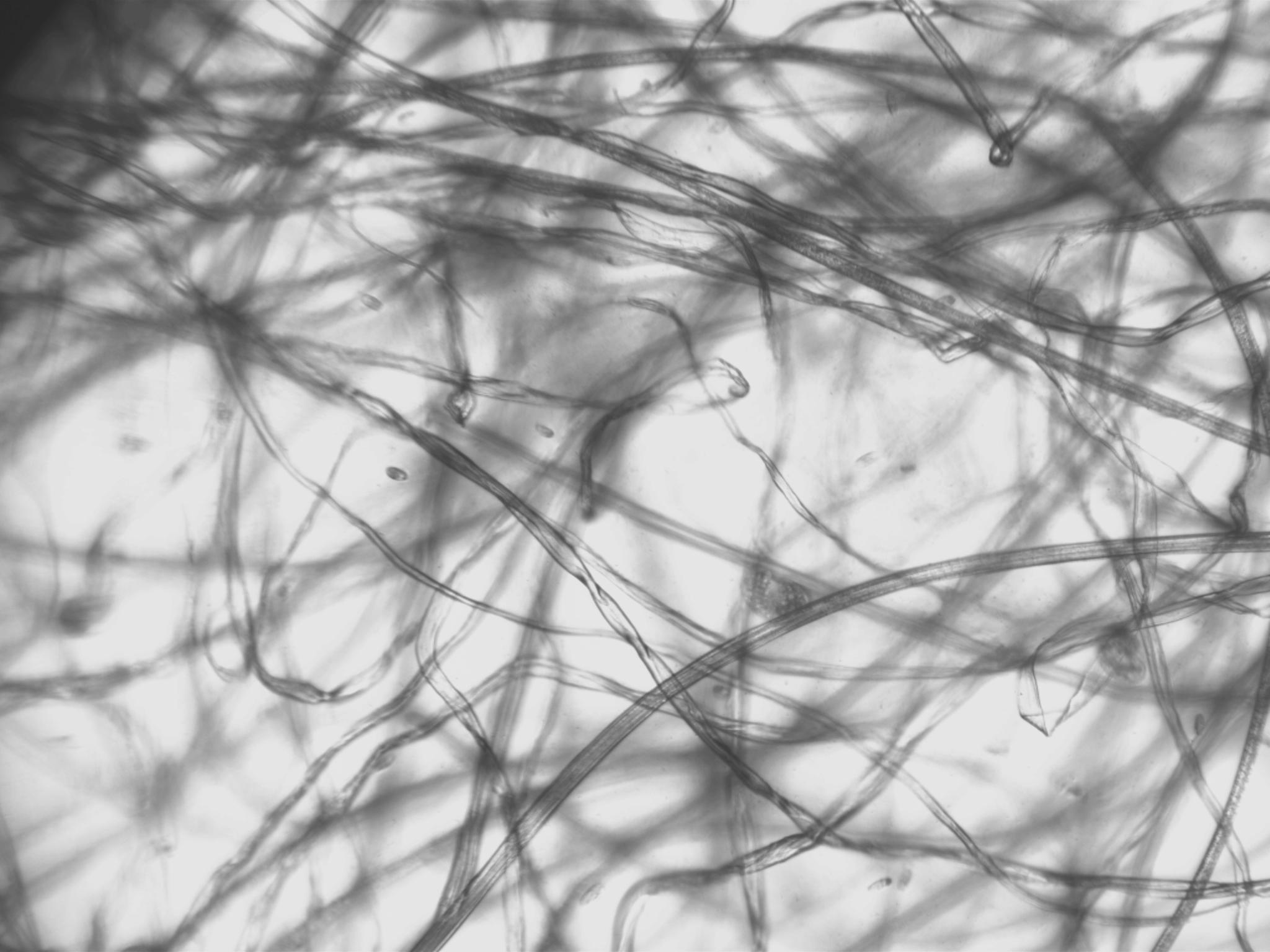 Závěr: Shrňte poznatky, které jste získali v tomto úkolu laboratorní práce.Úkol č. 3: Pozorujte trvalé preparáty mřížovců a dírkonošcůPostup:Pod mikroskop vsuňte trvalé preparáty mřížovců a dírkonošců a některé překreslete (alespoň 2).Pozorování:Závěr: Shrňte poznatky, které jste získali v tomto úkolu laboratorní práce.Zdroje:Obrázek 1: vlastní tvorbaÚvodní obrázek: Mgr. Ludmila MaláAutoři: Ing. Pavla Plšková a Mgr. Jiří Horký